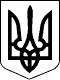 УКРАЇНАЖИТОМИРСЬКА ОБЛАСТЬНОВОГРАД-ВОЛИНСЬКА МІСЬКА РАДАРІШЕННЯдесята  сесія                                                                      сьомого скликаннявід  23.12.2016  № 219Про внесення змін у додаток до рішення міської ради від 10.11.2016 №180 „Про затвердження структури Територіального центру соціального обслуговування (надання соціальних послуг) Новоград- Волинської міської ради, штатного розпису,,Керуючись статтями 25, 64 Закону України „Про місцеве самоврядування в Україні“, „Типовим положенням про територіальний центр соціального обслуговування (надання соціальних послуг)“, затвердженим Постановою Кабінету Міністрів України від 29.12.2009 р. № 1417 із змінами внесеними Постановою Кабінету Міністрів України від 23.12.2015 р. №1093, наказом Міністерства соціальної політики України від 12.07.2016 №753 «Про затвердження Типового штатного нормативу чисельності працівників територіального центру соціального обслуговування (надання соціальних послуг), з метою приведення у відповідність штатного розпису та у зв’язку із закупівлею транспортного засобу для обслуговування підопічних територіального центру, міська рада  ВИРІШИЛА:Внести зміни у додаток до рішення міської ради від 10.11.2016  №180 „Про затвердження структури Територіального центру соціального обслуговування (надання соціальних послуг) Новоград - Волинської міської ради, штатного розпису “, а саме: посаду «соціальний робітник» відділення соціальної допомоги вдома, замінити на посаду «водій» та ввести її до  апарату територіального центру.Територіальному центру соціального обслуговування (надання соціальних послуг) Новоград - Волинської міської ради (Циба Я.В.) внести зміни до штатного розпису.Контроль за виконанням цього рішення покласти на постійну комісію міської ради з питань соціальної політики, охорони здоров’я, освіти, культури та спорту (Федорчук В.Г.) та заступника міського голови Шутову Л.В.Міський голова                                                     	В.Л. Весельський